     T.A.R.I. (TASSA SUI RIFIUTI)UTENZE DOMESTICHEAl comune di Santeramo in Colle SETTORE FINANZIARO UFFICIO TRIBUTI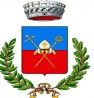 INTESTATARIO UTENZA	CODICE CONTRIBUENTE  	IL/LA SOTTOSCRITTO/A agli effetti dell'applicazione della tassa sui rifiuti e in qualità diProprietario	   Usufruttuario	        Locatario o affittuario	      Comodatario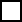 IN CASO DI LOCAZIONE/ COMODATO REGISTRATO: indicare estremi e numero di registrazione del contratto registrato all’agenzia entrate – data inizio e data fine contratto (durata):Del/i seguente/i immobile/i(**) Indicare la superficie al netto dei muri interni e perimetrali, pilastri, balconi, terrazze, verande aperte e superfici con altezza inferiore a mt 1,5 (***) Indicare la destinazione d’uso dei locali esempio: uso abitazione, uso box, uso cantina…….presenta la seguente DICHIARAZIONE DI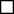 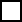 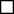 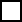 Versamenti già effettuati per l’anno corrente     Nessuno      Saldo      Acconto  €  	______(in caso di saldo o acconto, allegare copia del versamento effettuato)NUMERO TOTALE DEI COMPONENTI COMPRESO DICHIARANTE: Numero  	(N.B: Per il calcolo del numero occupanti le utenze domestiche si rimanda al Regolamento Comunale TARI)R I C H I E D ELe seguenti RIDUZIONI tariffarie previste dal regolamento comunale:(N.B. L’ufficio Tributi concederà la riduzione previa idonea istruttoria)D I C H I A R A,di essere a conoscenza delle sanzioni penali a carico di chi dichiara il falso o esibisce atto falso o contenente dati non più rispondenti a verità (art. 76 D.P.R. 445/2000);di aver letto e compreso l’informativa del Comune di Santeramo in Colle ai sensi dell’articoli 13 e 14 del Reg. UE 2016/679. Data ____/____/_______  			                                  ________________________________________                                                                                                                      (firma leggibile per esteso)  MODALITA’ E TERMINI DI PRESENTAZIONE DELLA DICHIARAZIONELa dichiarazione, sottoscritta dal dichiarante, è presentata direttamente agli uffici comunali o è spedita per posta tramite raccomandata A.R, o inviata in via telematica via pec. La dichiarazione va presentata del 30 Giugno dell’anno successivo a quello nel quale si sono verificate le modificazioni, una sola volta e vale anche per gli anni successivi purché non cambino le condizioni e i dati nella medesima dichiarati.N.B. Il Comune si riserva la facoltà di effettuare controlli e accertamenti, ai sensi del Regolamento Comunale Tari, sulla veridicità di quanto dichiarato nella presente denuncia.AVVERTENZE PER LA COMPILAZIONECOGNOMECOGNOMECOGNOMECOGNOMENOMENOMENOMENOMENATO/A ANATO/A AILPROVPROVCODICE FISCALECODICE FISCALECODICE FISCALECODICE FISCALERESIDENTE AVIAVIAVIAVIAVIANPROV.CAPINDIRIZZO DI RECAPITO (SE DIVERSO DALLA RESIDENZA)INDIRIZZO DI RECAPITO (SE DIVERSO DALLA RESIDENZA)INDIRIZZO DI RECAPITO (SE DIVERSO DALLA RESIDENZA)INDIRIZZO DI RECAPITO (SE DIVERSO DALLA RESIDENZA)INDIRIZZO DI RECAPITO (SE DIVERSO DALLA RESIDENZA)INDIRIZZO DI RECAPITO (SE DIVERSO DALLA RESIDENZA)INDIRIZZO DI RECAPITO (SE DIVERSO DALLA RESIDENZA)INDIRIZZO DI RECAPITO (SE DIVERSO DALLA RESIDENZA)INDIRIZZO DI RECAPITO (SE DIVERSO DALLA RESIDENZA)PEC: PEC: PEC: PEC: PEC: PEC: PEC: PEC: PEC: 1VIA/PIAZZAVIA/PIAZZAVIA/PIAZZAVIA/PIAZZAVIA/PIAZZAnscalapianointernofogliofoglioparticellasubalternocategoriasuperficie calpestabile (**)superficie calpestabile (**)superficie calpestabile (**)destinazione d’uso (***)destinazione d’uso (***)2VIA/PIAZZAVIA/PIAZZAVIA/PIAZZAVIA/PIAZZAVIA/PIAZZAnscalapianointernofogliofoglioparticellasubalternocategoriasuperficie calpestabile (**)superficie calpestabile (**)superficie calpestabile (**)destinazione d’uso (***)destinazione d’uso (***)3VIA/PIAZZAVIA/PIAZZAVIA/PIAZZAVIA/PIAZZAVIA/PIAZZAnscalapianointernofogliofoglioparticellasubalternocategoriasuperficie calpestabile (**)superficie calpestabile (**)superficie calpestabile (**)destinazione d’uso (***)destinazione d’uso (***)QUADRO AINIZIO DAL	 	/	/ 	  per SCISSIONE DA NUCLEO FAMILIARE	INTESTATARIO PRECEDENTE  	GRADO DI PARENTELA	 	  per PROVENIENZA DA ALTRO COMUNE	 	(Indicare il comune di provenienza)  per IMMOBILE/I IN AGGIUNTA A QUANTO GIA’ DICHIARATO AI FINI TARI  per ALTRO MOTIVO NON SPECIFICATO:  	SU DATI PRECEDENTEMENTEDICHIARATIDAAPER1SUPERFICIE TASSABILEMQ2SUPERFICIE TASSABILEMQ3SUPERFICIE TASSABILEMQ1VIA/PIAZZAVIA/PIAZZAVIA/PIAZZAVIA/PIAZZAVIA/PIAZZAnscalapianointernofogliofoglioparticellasubalternocategoriasuperficie calpestabile (**)superficie calpestabile (**)superficie calpestabile (**)destinazione d’uso (***)destinazione d’uso (***)2VIA/PIAZZAVIA/PIAZZAVIA/PIAZZAVIA/PIAZZAVIA/PIAZZAnscalapianointernofogliofoglioparticellasubalternocategoriasuperficie calpestabile (**)superficie calpestabile (**)superficie calpestabile (**)destinazione d’uso (***)destinazione d’uso (***)3VIA/PIAZZAVIA/PIAZZAVIA/PIAZZAVIA/PIAZZAVIA/PIAZZAnscalapianointernofogliofoglioparticellasubalternocategoriasuperficie calpestabile (**)superficie calpestabile (**)superficie calpestabile (**)destinazione d’uso (***)destinazione d’uso (***)La/il sottoscritta/o, dopo aver letto e compreso l’informativa del Comune di Santeramo in Colle ai sensi dell’articoli 13 e 14 del Reg. UE 2016/679,(   ) NON acconsente al trattamento dei seguenti dati personali(   ) acconsente al trattamento dei seguenti dati personaliper finalità di comunicazioni urgenti legati alla dichiarazione in argomento.La/il sottoscritta/o, dopo aver letto e compreso l’informativa del Comune di Santeramo in Colle ai sensi dell’articoli 13 e 14 del Reg. UE 2016/679,(   ) NON acconsente al trattamento dei seguenti dati personali(   ) acconsente al trattamento dei seguenti dati personaliper finalità di comunicazioni urgenti legati alla dichiarazione in argomento.Recapito telefonico 	Recapito telefonico 	Indirizzo e-mailIndirizzo e-mailLuogo e DataFirmaLa dichiarazione TARI deve essere compilata dal contribuente in ogni sua parte ed allegando i seguenti documenti:Copia documento di identità del dichiaranteAtto di delega in caso di presentazione da parte di soggetto diverso dal dichiaranteDocumentazione comprovante il distacco delle utenze di servizi di rete nel caso di CessazioneAttenzione: SE LA DICHIARAZIONE DI CESSAZIONE/VARIAZIONE di indirizzo è presentata in ritardo rispetto alla data di rilascio dei locali si considera l’utenza cessata/variata alla data di presentazionedella dichiarazione.INFORMATIVAai sensi degli articoli 13 e 14 del Regolamento UE n. 2016/679PER LA DENUNCIA DELLA TARI – UTENZE DOMESITCHE INFORMATIVAai sensi degli articoli 13 e 14 del Regolamento UE n. 2016/679PER LA DENUNCIA DELLA TARI – UTENZE DOMESITCHE Ai sensi degli articoli 13 e 14 del Regolamento UE n. 2016/679 (di seguito “GDPR”), recante disposizioni a tutela delle persone e di altri soggetti rispetto al trattamento dei dati personali, desideriamo informarLa che i dati personali che La riguardano formeranno oggetto di trattamento nel rispetto della normativa sopra richiamata. Per questo desideriamo fornirle le relative informazioni.Ai sensi degli articoli 13 e 14 del Regolamento UE n. 2016/679 (di seguito “GDPR”), recante disposizioni a tutela delle persone e di altri soggetti rispetto al trattamento dei dati personali, desideriamo informarLa che i dati personali che La riguardano formeranno oggetto di trattamento nel rispetto della normativa sopra richiamata. Per questo desideriamo fornirle le relative informazioni.TitolareComune di Santeramo in Colle - Piazza Dr. Giuseppe Simone n. 8   70029 – Santeramo in Colle (Ba) – Italy– C.F. 82001050721- email  info@comune.santeramo.ba.it - PEC protocollo@pec.comune.santeramo.ba.it – Tel. 080-3028311Finalità e base giuridica del trattamentoDati personali trattatiFonte dei dati personaliI dati sono acquisiti direttamente dall’interessato o da altre pubbliche amministrazioni per la verifica delle informazioni fornite.DestinatariPeriodo di conservazioneDiritti dell’interessatoResponsabile per la Protezione dei Dati PersonaliGiuseppe Nuzzolese - Piazza Dr. Giuseppe Simone n. 8   70029 – Santeramo in Colle (Ba) – Italy– C.F. 82001050721- email  segreteria@comune.santeramo.ba.itPEC affarigenerali@pec.comune.santeramo.ba.it – Tel. 080-3028323Dati di contatto per l’esercizio dei dirittiComune di Santeramo in Colle - Piazza Dr. Giuseppe Simone n. 8   70029 – Santeramo in Colle (Ba) – Italy– C.F. 82001050721- email  info@comune.santeramo.ba.itPEC protocollo@pec.comune.santeramo.ba.it – Tel. 080-3028311